    Б О Й О Р О ҡ	                                                 Р А С П О Р Я Ж Е Н И Е        	№37                                                                от 13.10.2020г О списании основных средств 	В связи с непрофильностью, утратой потребительских свойств и устаревших по содержанию объектов основных средств, на основании акта № 1   от  13.10.2020года                                                    РАСПОРЯЖАЮСЬ:1. Списать объекты основных средств по прилагаемому акту.2. Осуществить ликвидацию не пригодных к эксплуатации основных средств.3. Контроль за исполнением настоящего распоряжения оставляю за собой.Глава администрации                                                            И.А.ШаяхметовБашкортостан Республикаhы Ишембай районы муниципаль районы Көҙән  ауыл советы ауыл биләмәhе хакимиәте 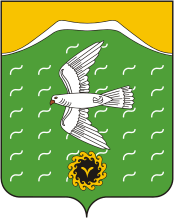 Администрация сельского поселения Кузяновский сельсовет муниципального района Ишимбайский район Республики БашкортостанСовет  урамы, 46,Көҙән  ауылы, Ишембай районы, Башкортостан Республикаһы453234Тел.; 8(34794) 73-243, факс 73-200.Е-mail: kuzansp@rambler.ru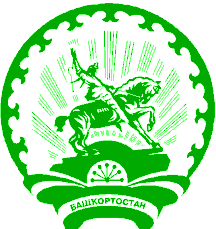 ул. Советская, 46,с.Кузяново, Ишимбайский район, Республика Башкортостан453234Тел.; 8(34794) 73-243, факс 73-200.Е-mail: kuzansp@rambler.ru